ООО «Национальный нефтегазовый форум»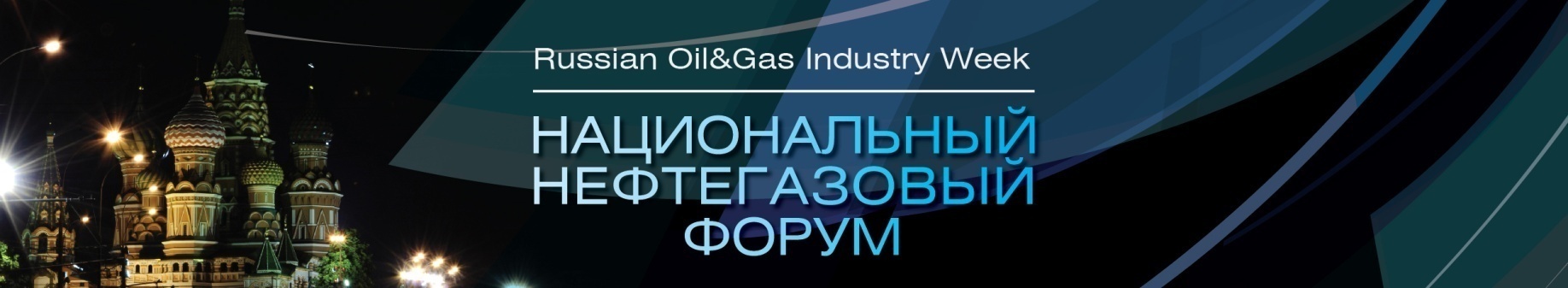 ТРЕТИЙ ЕЖЕГОДНЫЙ МЕЖДУНАРОДНЫЙ СЕМИНАР«Устойчивое развитие современных сетей АЗС: эффективное управление, сопутствующий бизнес и инфраструктура»3-4 декабря , Metropol Hotel г. Москва__________________________________________________________________________________________________________________________________________________ОФИЦИАЛЬНЫЙ ОРГАНИЗАЦИОННЫЙ ПАРТНЕР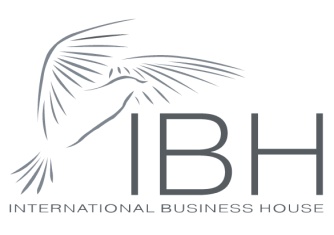 3 декабря  ДЕНЬ 1-Й.3 декабря  ДЕНЬ 1-Й.3 декабря  ДЕНЬ 1-Й.3 декабря  ДЕНЬ 1-Й.09:00 – 10:00.  РЕГИСТРАЦИЯ И ЗАВТРАК.09:00 – 10:00.  РЕГИСТРАЦИЯ И ЗАВТРАК.09:00 – 10:00.  РЕГИСТРАЦИЯ И ЗАВТРАК.09:00 – 10:00.  РЕГИСТРАЦИЯ И ЗАВТРАК.10:00 – 11:30. БЛОК №1Эффективное управление/ Местоположение и выбор10:00 – 11:30. БЛОК №1Эффективное управление/ Местоположение и выбор10:00 – 11:30. БЛОК №1Эффективное управление/ Местоположение и выборКритерии успешной площадки для заправочной станцииРассмотрение демографии для площадки заправочной станцииЦеленаправленная работа на сектор рынка, в котором вы хотите вести продажи11:30 – 13:00. БЛОК №2Реклама, маркетинг и промоушн11:30 – 13:00. БЛОК №2Реклама, маркетинг и промоушн11:30 – 13:00. БЛОК №2Реклама, маркетинг и промоушнКогда использовать рекламу вместо мерчендайзингаОпределите вашу ценностную политику по отношению к клиентуКак проводить успешные компании промоушн13:00 – 14:00. ОБЕД.13:00 – 14:00. ОБЕД.13:00 – 14:00. ОБЕД.13:00 – 14:00. ОБЕД.14:00 – 16:00. БЛОК №3Баланс магазина/топлива: анализ, ценообразование и маржа14:00 – 16:00. БЛОК №3Баланс магазина/топлива: анализ, ценообразование и маржа14:00 – 16:00. БЛОК №3Баланс магазина/топлива: анализ, ценообразование и маржаПонимание соотношения сортов и дифференциалы ценыКаковы факторы прибыльности заправочной станцииОпределение четырех финансовых целевых показателей успешной заправочной станцииУпражнение по расчету прибыли 16:00- 18:00      БЛОК №4Развитие взаимосвязанного бизнеса/продукта16:00- 18:00      БЛОК №4Развитие взаимосвязанного бизнеса/продукта16:00- 18:00      БЛОК №4Развитие взаимосвязанного бизнеса/продуктаСравнение объемов продаж для определения 10 самых продающихся товаровПонимание ключевых факторов и цели вашей заправочной станции, например: Является ли это заправкой, которая продает топливо или это заправка, которая продает другие продукты           или заправка, которая продает товары/услуги первой необходимости18:00-18:30. ВЕЧЕРНИЙ КОФЕ. ОБМЕН МНЕНИЯМИ.18:00-18:30. ВЕЧЕРНИЙ КОФЕ. ОБМЕН МНЕНИЯМИ.18:00-18:30. ВЕЧЕРНИЙ КОФЕ. ОБМЕН МНЕНИЯМИ.18:00-18:30. ВЕЧЕРНИЙ КОФЕ. ОБМЕН МНЕНИЯМИ.4 декабря. ДЕНЬ 2-Й.4 декабря. ДЕНЬ 2-Й.4 декабря. ДЕНЬ 2-Й.4 декабря. ДЕНЬ 2-Й.10:00 – 11:30. БЛОК №5Качество  топлива и брендинг10:00 – 11:30. БЛОК №5Качество  топлива и брендинг  Разработка топлива и история качестваЧто ценного предлагает мой брендКак информировать ваших клиентов и влиять на них  Разработка топлива и история качестваЧто ценного предлагает мой брендКак информировать ваших клиентов и влиять на них11:30 – 13:00. БЛОК №6Политика управления сотрудниками и командой11:30 – 13:00. БЛОК №6Политика управления сотрудниками и командойКакие навыки мне нужны – список 5 самых важныхКак нанимать подходящих людейЛидерство – каковы характеристики хорошего лидераКакие навыки мне нужны – список 5 самых важныхКак нанимать подходящих людейЛидерство – каковы характеристики хорошего лидера13:00 – 14:00. ОБЕД.13:00 – 14:00. ОБЕД.13:00 – 14:00. ОБЕД.13:00 – 14:00. ОБЕД.14:00 – 16:00. БЛОК №7Политика и практика пополнения запасов заправочной станции (топливо и продукты) 14:00 – 16:00. БЛОК №7Политика и практика пополнения запасов заправочной станции (топливо и продукты) Анализ расходов Выбор системы распределения товаров и услугИзучение надежной системы контроля потери продуктовАнализ расходов Выбор системы распределения товаров и услугИзучение надежной системы контроля потери продуктов16:100-17:30 Блок №8Расширение розничной сети16:100-17:30 Блок №8Расширение розничной сетиСколько заправок для каждого рынкаОпределение комбинации заправокЕсть ли у меня личные ресурсы и ресурсы персонала для расширенияКорректировка работы с сетью поставок и системы поставок топливаСколько заправок для каждого рынкаОпределение комбинации заправокЕсть ли у меня личные ресурсы и ресурсы персонала для расширенияКорректировка работы с сетью поставок и системы поставок топлива17:30-18:00. ОТВЕТЫ НА ВОПРОСЫ ПО ИТОГАМ СЕМИНАРА.17:30-18:00. ОТВЕТЫ НА ВОПРОСЫ ПО ИТОГАМ СЕМИНАРА.17:30-18:00. ОТВЕТЫ НА ВОПРОСЫ ПО ИТОГАМ СЕМИНАРА.17:30-18:00. ОТВЕТЫ НА ВОПРОСЫ ПО ИТОГАМ СЕМИНАРА.18:00-18:30. ВЕЧЕРНИЙ КОФЕ. ОБМЕН МНЕНИЯМИ.18:00-18:30. ВЕЧЕРНИЙ КОФЕ. ОБМЕН МНЕНИЯМИ.18:00-18:30. ВЕЧЕРНИЙ КОФЕ. ОБМЕН МНЕНИЯМИ.18:00-18:30. ВЕЧЕРНИЙ КОФЕ. ОБМЕН МНЕНИЯМИ.По итогам работы семинара всем участникам мероприятия будет выдан специальный международный сертификат.По итогам работы семинара всем участникам мероприятия будет выдан специальный международный сертификат.По итогам работы семинара всем участникам мероприятия будет выдан специальный международный сертификат.По итогам работы семинара всем участникам мероприятия будет выдан специальный международный сертификат.О КУРСЕ И ЛЕКТОРЕ:О КУРСЕ И ЛЕКТОРЕ:О КУРСЕ И ЛЕКТОРЕ:О КУРСЕ И ЛЕКТОРЕ: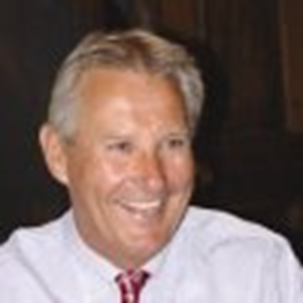 Кент Карсон (США) – ведущий специалист по вопросам, связанным с развитием розничного топливного бизнеса с более 25 летним опытом работы в нефтегазовой отрасли, Кент Карсон является общепризнанным экспертом с огромным опытом работы в крупнейших международных нефтегазовых корпорациях, специализацией которого является консалтинг в области  стратегии развития сетей АЗС, маркетинга, общего управления и процессов, а также развитие магазинов и планировании ассортимента заправочных станцийКент так же руководил командой из 28 преподавателей для заправок с розничными магазинами. Эти преподаватели разработали и провели обучение для 17 000 заправочных станций в Северной Америке. На протяжении своей работы в должности Директора по развитию розницы его команда обучала более 3 000 человек в год. Он работал с департаментами и помогал им разрабатывать учебную программу для запуска новых продуктов, каналов маркетинга и управления категориями.Кент Карсон (США) – ведущий специалист по вопросам, связанным с развитием розничного топливного бизнеса с более 25 летним опытом работы в нефтегазовой отрасли, Кент Карсон является общепризнанным экспертом с огромным опытом работы в крупнейших международных нефтегазовых корпорациях, специализацией которого является консалтинг в области  стратегии развития сетей АЗС, маркетинга, общего управления и процессов, а также развитие магазинов и планировании ассортимента заправочных станцийКент так же руководил командой из 28 преподавателей для заправок с розничными магазинами. Эти преподаватели разработали и провели обучение для 17 000 заправочных станций в Северной Америке. На протяжении своей работы в должности Директора по развитию розницы его команда обучала более 3 000 человек в год. Он работал с департаментами и помогал им разрабатывать учебную программу для запуска новых продуктов, каналов маркетинга и управления категориями.Кент Карсон (США) – ведущий специалист по вопросам, связанным с развитием розничного топливного бизнеса с более 25 летним опытом работы в нефтегазовой отрасли, Кент Карсон является общепризнанным экспертом с огромным опытом работы в крупнейших международных нефтегазовых корпорациях, специализацией которого является консалтинг в области  стратегии развития сетей АЗС, маркетинга, общего управления и процессов, а также развитие магазинов и планировании ассортимента заправочных станцийКент так же руководил командой из 28 преподавателей для заправок с розничными магазинами. Эти преподаватели разработали и провели обучение для 17 000 заправочных станций в Северной Америке. На протяжении своей работы в должности Директора по развитию розницы его команда обучала более 3 000 человек в год. Он работал с департаментами и помогал им разрабатывать учебную программу для запуска новых продуктов, каналов маркетинга и управления категориями.Курс разработан для того, чтобы дать участникам детальное представление о том, как развивать магазины на заправочных станциях, а также о необходимых шагах для успешного управления АЗС. На этом двух-дневном курсе вы узнаете об эффективном позиционировании площадок заправочных станций и о том, как провести расширение сети розничной торговли. После подробной оценки площадки вы узнаете о компонентах, которые делают управление заправочными станциями прибыльным. Эти компоненты включают в себя тщательный анализ баланса топлива и магазина, а также критериев эффективной эксплуатации заправочных станций. Этот курс фокусируется на успешном брендинге и качестве топлива. Оба дня будут включать в себя детальный анализ ценообразования и маржи, которые определяют прибыльность заправочной станции. В заключении второго дня участники будут способны понимать какие площадки являются самыми лучшими, а также как проводить маркетинг, мерчендайзинг и рекламу. Что еще более важно, участники будут знать факторы и продукты, которые делают бренд более сильными, а заправочную станцию более прибыльной. Если вы выбираете персонал для работы на объекте, курс включает в себя краткий раздел посвященный эффективному управлению персоналом и командному лидерству. Этот курс включает все те практические детали, которые необходимы для усиления магазинов и управления заправочными станциями.Курс разработан для того, чтобы дать участникам детальное представление о том, как развивать магазины на заправочных станциях, а также о необходимых шагах для успешного управления АЗС. На этом двух-дневном курсе вы узнаете об эффективном позиционировании площадок заправочных станций и о том, как провести расширение сети розничной торговли. После подробной оценки площадки вы узнаете о компонентах, которые делают управление заправочными станциями прибыльным. Эти компоненты включают в себя тщательный анализ баланса топлива и магазина, а также критериев эффективной эксплуатации заправочных станций. Этот курс фокусируется на успешном брендинге и качестве топлива. Оба дня будут включать в себя детальный анализ ценообразования и маржи, которые определяют прибыльность заправочной станции. В заключении второго дня участники будут способны понимать какие площадки являются самыми лучшими, а также как проводить маркетинг, мерчендайзинг и рекламу. Что еще более важно, участники будут знать факторы и продукты, которые делают бренд более сильными, а заправочную станцию более прибыльной. Если вы выбираете персонал для работы на объекте, курс включает в себя краткий раздел посвященный эффективному управлению персоналом и командному лидерству. Этот курс включает все те практические детали, которые необходимы для усиления магазинов и управления заправочными станциями.Курс разработан для того, чтобы дать участникам детальное представление о том, как развивать магазины на заправочных станциях, а также о необходимых шагах для успешного управления АЗС. На этом двух-дневном курсе вы узнаете об эффективном позиционировании площадок заправочных станций и о том, как провести расширение сети розничной торговли. После подробной оценки площадки вы узнаете о компонентах, которые делают управление заправочными станциями прибыльным. Эти компоненты включают в себя тщательный анализ баланса топлива и магазина, а также критериев эффективной эксплуатации заправочных станций. Этот курс фокусируется на успешном брендинге и качестве топлива. Оба дня будут включать в себя детальный анализ ценообразования и маржи, которые определяют прибыльность заправочной станции. В заключении второго дня участники будут способны понимать какие площадки являются самыми лучшими, а также как проводить маркетинг, мерчендайзинг и рекламу. Что еще более важно, участники будут знать факторы и продукты, которые делают бренд более сильными, а заправочную станцию более прибыльной. Если вы выбираете персонал для работы на объекте, курс включает в себя краткий раздел посвященный эффективному управлению персоналом и командному лидерству. Этот курс включает все те практические детали, которые необходимы для усиления магазинов и управления заправочными станциями.Курс разработан для того, чтобы дать участникам детальное представление о том, как развивать магазины на заправочных станциях, а также о необходимых шагах для успешного управления АЗС. На этом двух-дневном курсе вы узнаете об эффективном позиционировании площадок заправочных станций и о том, как провести расширение сети розничной торговли. После подробной оценки площадки вы узнаете о компонентах, которые делают управление заправочными станциями прибыльным. Эти компоненты включают в себя тщательный анализ баланса топлива и магазина, а также критериев эффективной эксплуатации заправочных станций. Этот курс фокусируется на успешном брендинге и качестве топлива. Оба дня будут включать в себя детальный анализ ценообразования и маржи, которые определяют прибыльность заправочной станции. В заключении второго дня участники будут способны понимать какие площадки являются самыми лучшими, а также как проводить маркетинг, мерчендайзинг и рекламу. Что еще более важно, участники будут знать факторы и продукты, которые делают бренд более сильными, а заправочную станцию более прибыльной. Если вы выбираете персонал для работы на объекте, курс включает в себя краткий раздел посвященный эффективному управлению персоналом и командному лидерству. Этот курс включает все те практические детали, которые необходимы для усиления магазинов и управления заправочными станциями.